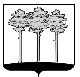 ГОРОДСКАЯ  ДУМА  ГОРОДА  ДИМИТРОВГРАДАУльяновской областиР Е Ш Е Н И Ег.Димитровград  25  мая  2016  года  	                                                            № 44/547  Об утверждении Порядка учёта предложений по проекту Устава муниципального образования «Город  Димитровград» Ульяновской области и участия граждан в его обсужденииВ соответствии с частью 4 статьи 44 Федерального закона                     от 06.10.2003 №131-ФЗ «Об общих принципах организации местного самоуправления в Российской Федерации», Городская Дума города Димитровграда Ульяновской области второго созыва решила:1. Утвердить Порядок учёта предложений по проекту Устава муниципального образования «Город Димитровград» Ульяновской области  и участия граждан в его обсуждении, согласно приложению к настоящему решению. 2. Установить, что настоящее решение подлежит официальному опубликованию и размещению в информационно-телекоммуникационной сети «Интернет» на официальном сайте Городской Думы города Димитровграда Ульяновской области (www.dumadgrad.ru).3. Установить, что настоящее решение вступает в силу со дня, следующего за днем его официального опубликования.4. Контроль исполнения настоящего решения возложить на комитет по социальной политике и местному самоуправлению (Терехов) и Уставную комиссию при Городской Думе города Димитровграда Ульяновской области.Исполняющий обязанностиГлавы города ДимитровградаУльяновской области                                                                     А.М.КошаевПриложение к решению Городской Думыгорода Димитровграда Ульяновской области второго созыва от 25.05.2016 №44/547Порядокучёта предложений по проекту УставА муниципального образования «Город ДИмитровград» Ульяновской области и участия граждан в его обсуждении1.  Порядок учёта предложений по проекту Устава муниципального образования «Город Димитровград» Ульяновской области и участия граждан в его обсуждении (далее по тексту – настоящий Порядок) разработан во исполнение части 4 статьи 44 Федерального закона от 06.10.2003 №131-ФЗ                                 «Об общих принципах организации местного самоуправления в Российской Федерации» и направлен на реализацию права жителей города Димитровграда Ульяновской области на участие в обсуждении проекта Устава муниципального образования «Город Димитровград» Ульяновской области.2. Проект Устава муниципального образования «Город Димитровград» Ульяновской области (далее по тексту – проект Устава города) подлежит официальному опубликованию не позднее чем за 30 дней до дня рассмотрения Городской Думой города Димитровграда Ульяновской области (далее по тексту – Городская Дума) с одновременным опубликованием настоящего Порядка. Проект Устава города направляется для официального опубликования и размещения на официальном сайте Городской Думы.3. Предложения по проекту Устава города могут вноситься гражданами Российской Федерации, обладающими избирательным правом на территории города Димитровграда Ульяновской области. 4. Предложения по проекту Устава города вносятся в Городскую Думу в письменном виде в течение 15 календарных дней со дня его официального опубликования и передаются в Оргкомитет, ответственный за организацию и проведение публичных слушаний (далее по тексту – Оргкомитет), образуемый в соответствии с Положением о порядке организации и проведения публичных слушаний в городе Димитровграде Ульяновской области.В индивидуальных предложениях граждан должны быть указаны фамилия, имя, отчество, дата рождения, адрес места жительства и личная подпись. Коллективные предложения граждан принимаются с приложением протокола собрания граждан с указанием фамилии, имени, отчества, даты рождения, адреса места жительства  лица,  которому доверено представлять вносимые предложения.5. Предложения, внесенные с нарушением требований, установленных настоящим Порядком, рассмотрению не подлежат. Не подлежат рассмотрению также предложения, поступившие не по проекту Устава города.6.  Оргкомитет рассматривает поступившие предложения в течение трёх дней после окончания срока поступления предложений по проекту решения.7. Инициаторы предложений вправе присутствовать, принимать участие в обсуждении своих предложений на заседании Оргкомитета. По результатам обсуждения, в срок, установленный частью 6 настоящего Порядка, Оргкомитет принимает решение о вынесении поступивших предложений по проекту Устава города на публичные слушания либо отклоняет их. Оргкомитет информирует инициаторов внесения предложений по проекту Устава города о принятом решении до дня проведения публичных слушаний.8. Проект Устава города, а также вынесенные на публичные слушания предложения граждан подлежат обсуждению на публичных слушаниях в порядке, установленном Городской Думой, до рассмотрения проекта Устава города на заседании Городской Думы.9. Итоговый документ и протокол публичных слушаний направляются Оргкомитетом в Городскую Думу в 3-дневный срок со дня проведения публичных слушаний и учитываются депутатами при рассмотрении проекта Устава города на заседании Городской Думы.